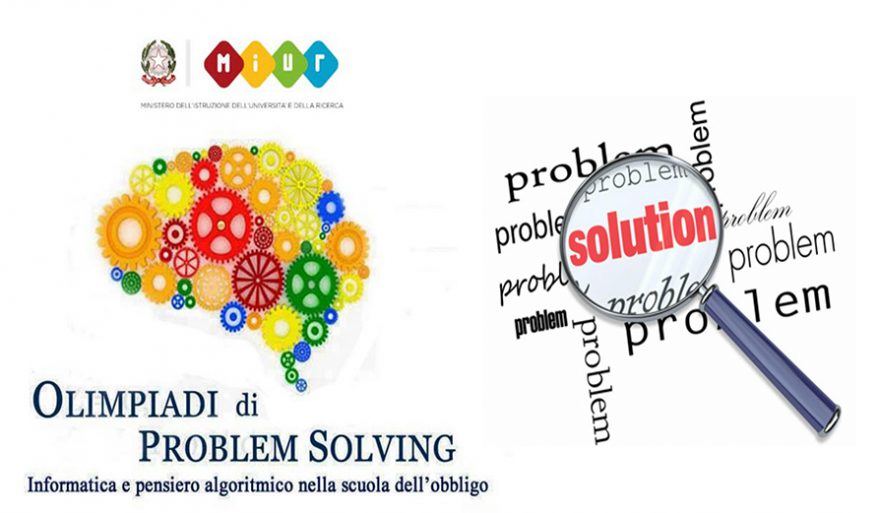 Le Olimpiadi del Problem Solving è un progetto promosso dal Ministero dell’Istruzione che coinvolge le scuole dell’obbligo in  alcune gare. Le finalità del progetto sono:stimolare la crescita delle competenze di problem solving e valorizzare le eccellenze presenti nelle scuole;favorire lo sviluppo e la diffusione del pensiero computazionale;promuovere la diffusione della cultura informatica come strumento di formazione nei processi educativi(metacompetenze);sottolineare l’importanza del pensiero computazionale come strategia generale per affrontare i problemi, come metodo per ottenere la soluzione e come linguaggio universale per comunicare con gli altri;stimolare l’interesse a sviluppare le capacità richieste in tutte le iniziative attivate per la valorizzazione delle eccellenze;integrare le esperienze di coding in un riferimento metodologico più ampio che ne permetta la piena valorizzazione educativa.Le competizioni si articolano in tre fasi: Istituto, Regionale e Nazionale.Le competizioni sono precedute da allenamenti, ai quali possono accedere tutti gli studenti. Gli allenamenti consentono di familiarizzare con l’approccio metodologico della competizione.Le gare di Istituto sono utilizzate per individuare la squadra che rappresenterà l’Istituzione Scolastica alla gara regionale.Le gare Regionali si svolgeranno obbligatoriamente presso le Scuole-Polo provinciali.Accede alla finalissima nazionale a squadre, la migliore squadra classificata nella selezione regionale, purché con punteggio superiore alla media nazionale.
Le finalissime nazionali si terranno a Cesena, presso il Corso di Studi in Ingegneria e Scienze Informatiche - Dipartimento di Informatica, Scienza e Ingegneria  dell’ Università di Bologna - Sede di Cesena, nel mese di maggio.In attesa della Gara Regionale che si svolgerà il 21 Marzo 2019 presso il Liceo Berto di Vibo Valentia, volevamo complimentarci con i nostri ragazzi del Biennio  per il loro impegno nell’affrontare  le  tre Gare d’Istituto delle Olimpiadi del Problem Solving. Nella regione Calabria, su 92 squadre partecipanti alla terza gara, la squadra Gagarin si è posizionata al 7° posto; la squadra Polo ha raggiunto il 15° posto. Un ringraziamento speciale ai ragazzi delle suddette squadre:  Pizzonia P., Stanganello G., Bilotta A., Aracri D., Belvedere F, Gigliotti F., Iannazzo P., Tallarico M., Dastoli G.Referente progetto: Prof. R. ValentiDocente formatore: Prof.ssa S. Lettori